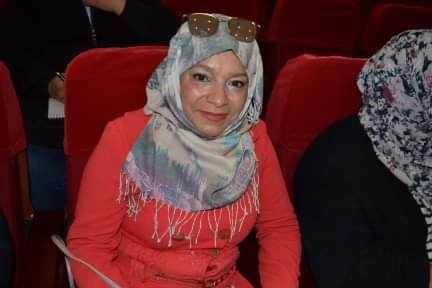 الاسم و اللقب: خضرة  براك حرم بوخريصالجنسية: جزائرية الحالة الاجتماعية: متزوجةمكان الاقامة: سكانسكا عمارة 14 الشقة 8 تبسة الجزائر  الهاتف النقال: 0797909883بريد الالكتروني:  boukhriskhadhra@ymail.com الحصول على شهادة بروفيسور في الدورة (43) تحصلت على المرتبة الثامنة على مستوى الجمهورية الجزائرية سنة 2020.الحصول على شهادة التأهيل الجامعي في العلوم الاجتماعية، الشعبة: علم الاجتماع، سنة 2015، جامعة باجي مختار -عنابة- الجزائر.الحصول على شهادة دكتوراه في العلوم الاجتماعية، الشعبة: علم الاجتماع، منذ 2008، كلية العلوم الانسانية و الاجتماعية، جامعة تونس تونس.الحصول على شهادة دراسات المعمقة في العلوم الاجتماعية، تخصص: علم الاجتماع، سنة 1998، كلية العلوم الانسانية و الاجتماعية، جامعة تونس تونس.الحصول على شهادة الليسانس في العلوم الانسانية و الاجتماعية، تخصص: علم الاجتماع تنظيم و عمل، سنة 1992، كلية العلوم الانسانية و الاجتماعية، جامعة عنابة الجزائر.الحصول على شهادة بكالوريا، تخصص: رياضيات تقني، سنة 1987، ثانوية التقنية للذكور بـ -عنابة- الجزائر.مقال بعنوان :''التعليم الذاتي و تأثيره على الدافعية التعلم لدى الطالب الجامعي''، المجلد 01، العدد 25، جويلية 2014، مجلة حوليات(مجلة علمية محكمة دوليا)، جامعة الجزائر1، ISSN :1111-0910.مقال بعنوان :''واقع القيم الوطنية بالاصلاحات التربوية الجزائرية''، العدد 14، مارس 2014، مجلة دراسات و أبحاث (علمية دولية محكمة)، جامعة زيان عاشور جلفة، ISSN :9751-1112.مقال بعنوان: '' ادمان انترنت و التواصل الاجتماعي عند طلبة الجامعيين في تبسة - الجزائر''، العدد 25، شتاء 2014، إضافات : المجلة العربية لعلم الاجتماع (محكمة)، مركز دراسات الوحدة العربية، لبنان-بيروت-، ISSN : 2306-7128. مقال بعنوان: '' Le rôle de l’université dans la participation et de l’action social pour protéger l’environnement, étude wilaya Tebessa, Approche sociologie ''، المجلد 02، العدد 09، جوان 2017، مجلة المداد، جامعة زيان عاشور جلفة، ISSN : 2335-1160.مقال بعنوان: ''دور الأسرة في عملية تنشئة السياسية''، العدد 08، ديسمبر 2018، مجلة سراج في التربية و قضايا المجتمع، جامعة الشهيد حمة لخضر الوادي، ISSN: 2572-0112.مقال بعنوان: '' ثقافة يناير في المجتمعات المحلية بين الامتدادات الميثولوجيا و الممارسات الطقوسية –مقاربة انثروبولوجيا- المجتمع التبسي أنموذجا ''، العدد 53، العام السادس، مايو 2019، مركز جيل البحث العلمي لبنان، ISSN :2311-5181.الآثار المستقبلية للعولمة على العلاقات الأسرية في الوطن العربي، خضرة براك و حاتم شبايكي، كتاب جماعي بعنوان: المرأة العربية بين فكي الهيمنة الذكورية والتدين، العدد 53، مايو 2019.'' المؤسسة الوطنية الجزائرية موبيليس للهاتف النقال -نموذجا-''، خضرة براك، مجلة الدراسات القانونية والاقتصادية (مجلة علمية دولية محكمة)ISNN: 2602-7321، العدد 03، جوان سنة 2019.المجتمع والمخدرات موجهة لطلبة الليسانس سنة ثالثة علم الاجتماع ، جامعة العربي التبسي –تبسة-، السنة الجامعية 2018-2019، عدد الصفحات 38.التربية و التكوين في الجزائر موجهة لطلبة الماستر سنة ثانية علم الاجتماع التربية، جامعة العربي التبسي –تبسة-، السنة الجامعية 2018-2019، عدد الصفحات 81.شهادة مشاركة في ملتقى دولي بعنوان:'' دور الأسواق المالية الناشئة في تنمية الاستثمارات المحلية''، بمداخلة موسومة بـ: الأسواق المالية الناشئة و دورها في جلب الاستثمار،  يومي 26 و 27 جانفي 2016، جامعة العربي التبسي -تبسة- الجزائر.شهادة مشاركة في ملتقى دولي بعنوان:'' ظاهرة الفقر بين إشكالية التنظير وتحديات الواقع ''رؤية اقتصادية، اجتماعية وقانونية''، بمداخلة موسومة بـ: التجربة التونسية لتقليص من الفقر من منظور سوسيولوجي، يومي 6 و 7 نوفمبر 2019، جامعة قالمة الجزائر.شهادة مشاركة في ملتقى دولي بعنوان:'' التنمية المستدامة''، بمداخلة موسومة بـ: فعالية التربية البيئية في تحقيق التنمية المستدامة، 2019، جامعة العربي التبسي -تبسة- الجزائر.شهادة مشاركة في ملتقى دولي بعنوان: '' أساليب التقويم في الجامعة بين التحصيل العلمي و الحاجة الاجتماعية"، بمداخلة موسومة بـ: استراتيجيات التقويم لطالب الدكتوراه وفق نظام ل.م.د، يومي 11 و 12 أفريل 2018، جامعة زيان عاشور –الجلفة- الجزائر.شهادة مشاركة في ملتقى دولي بعنوان: " العنف في البيئة المدرسية و الجامعية"، بمداخلة موسومة بـ: ماهية العنف: مفهومه، أنواعه، مظاهره، أهم النظريات المفسرة، يومي 29 و 30 أفريل 2018، جامعة العربي التبسي -تبسة- الجزائر.شهادة مشاركة في ملتقى دولي بعنوان: '' International conference on information systems and technologies (ICIST 2011)''، 24 إلى 26 أفريل 2011، جامعة العربي التبسي -تبسة- الجزائر..شهادة مشاركة في ملتقى دولي بعنوان: '' Le développement de l’esprit d’entreprendre et la pédagogie de l’entrepreneuriat  " ، يومي 19 و 20 نوفمبر 2004، معهد العالي للدراسات التكنولوجيا برادس تونس.شهادة مشاركة في ملتقى دولي بعنوان: '' Water resources and environmental impact assessment in North Africa"، بمداخلة موسومة بـ: '' Le rôle de l’université dans la participation et de l’action social pour protéger l’environnement, étude wilaya Tebessa, Approche sociologie''، يوم 24، 25 و 26 مارس 2017، جامعة قفصة تونس.شهادة مشاركة في ملتقى دولي بعنوان: '' قضايا الإدمان و المخدرات''، بمداخلة موسومة بـ: نماذج و تجارب محلية و دولية في الوقاية من المخدرات، يومي 17 و 18 نوفمبر 2018، مخبر استراتيجيات الوقاية و مكافحة المخدرات في الجزائر، جامعة الجلفة.شهادة مشاركة في ملتقى دولي بعنوان: '' الحماية المستدامة للمستهلك وتحديات العولمة بين الواقع و المأمول''، بمداخلة موسومة بـ: الحماية المستدامة للمستهلك في تونس، يومي 12-13 نوفمبر 2014، جامعة العربي التبسي –تبسة- الجزائر.شهادة مشاركة في ملتقى وطني بعنوان: '' دور الدراسات السابقة في إثراء أطروحة دكتوراه علم اجتماع التربية"، بمداخلة موسومة بـ: الأخطاء الشائعة في عرض الدراسات السابقة، يوم 14 فيفري 2018، جامعة العربي التبسي -تبسة- الجزائر.شهادة مشاركة في ملتقى وطني بعنوان: '' تأثير مواقع التواصل الاجتماعي على منظومة القيم في المجتمع الجزائري''، بمداخلة موسومة بـ: الهوية الافتراضية لدى الشباب الجامعي بين الامتداد الواقعي و الانسلاخ القيمي شباب الفايسبوك أنموذجا، يومي 18-19 أفريل 2017، جامعة أكلي محند أولحاج –بويرة- الجزائر.شهادة مشاركة في ملتقى وطني بعنوان: '' مناهج البحث بين كلاسيكية الأطر المعرفية و الرهانات الأبستمولوجية الاشكاليات المعاصرة'' بمداخلة موسومة بـ: ثنائية المنهج بين الفهم و التفسير، 12 مارس 2014، جامعة 20 أوت 1955 سكيكدة الجزائر.شهادة مشاركة في ملتقى وطني بعنوان: '' وسائل الإعلام و الأسرة ... وتحديات العصر''، بمداخلة موسومة بـ: الأسرة الجزائرية والتدفق الدرامي المدبلج، يومي 05-06 ماي 2013، جامعة تبسة –تبسة- الجزائر.شهادة مشاركة في ملتقى وطني بعنوان: '' المهنة المكتبية بمكتبات المطالعة العمومية في الجزائر بين تحديات الحاضر و تطلعات المستقبل''، بمداخلة موسومة بـ: تكنولوجيا المعلومات و الاتصال كآلية لتنمية المكتبات في الجزائر، يومي 03-04 ديسمبر 2014، المكتبة الرئيسية للمطالعة العمومية لولاية -تبسة-. شهادة مشاركة في الندوة وطنية بعنوان: ''دور الدراسات السابقة في اثراء أطروحة دكتوراه علم اجتماع التربية"، بمداخلة موسومة بـ: دور الدراسات السابقة في اثراء الموضوع البحثي، يوم 29 جانفي 2018، جامعة العربي التبسي –تبسة- الجزائر.شهادة مشاركة في الندوة وطنية بعنوان: '' المجتمع المدني و ترقية المواطنة في الجزائر"، بمداخلة موسومة بـ: دور المدرسة في ترسيخ قيم المواطنة، يوم 01 مارس 2018، جامعة العربي التبسي –تبسة- الجزائر.شهادة مشاركة في الندوة وطنية بعنوان: '' القراءة... المعرفة... التنمية البشرية"، بمداخلة موسومة بـ: تنمية مهارة القراءة الناقدة لدى الطالب الجامعي، يوم 15 مارس 2018، جامعة العربي التبسي –تبسة- الجزائر.رئيسة مشروع دكتوراه علم اجتماع تربية، السنة الجامعية 2017-2018، جامعة العربي التبسي -تبسة- الجزائر.رئيسة مشروع بحث العلمي C.N.P.R.U  رمز المشروع V02920130020 ابتداءا من تاريخ 01-01-2014 بعنوان: ''المشكلات المدرسية لتلاميذ المرحلة الابتدائية و انعكاساتها على التحصيل الدراسي دراسة ميدانية بابتدائية ولاية تبسة''، سنة 2016، جامعة العربي التبسي -تبسة- الجزائر.رئيسة ملتقى علمي وطني بعنوان: ''دور الدراسات السابقة في إطراء أطروحة دكتوراه علم اجتماع تربية''، يوم 14 فيفري 2018، كلية العلوم الانسانية و الاجتماعية، جامعة العربي التبسي -تبسة- الجزائر.رئيسة ملتقى علمي وطني بعنوان: ''دور الدراسات السابقة في إطراء أطروحة دكتوراه علم اجتماع تربية''، يوم 29 جانفي 2018، كلية العلوم الانسانية و الاجتماعية، جامعة العربي التبسي -تبسة- الجزائر.رئيسة ملتقى علمي وطني بعنوان: ''الجامعة و تأسيس علم الاجتماع البيئة، شهر أفريل 2016، كلية العلوم الانسانية و الاجتماعية، جامعة العربي التبسي -تبسة- الجزائر.مسؤولة فريق اختصاص علم الاجتماع التربية –ماستر-، بكلية الآداب و اللغات و العلوم الاجتماعية و الإنسانية جامعة العربي التبسي -تبسة- الجزائر من تاريخ 04 جويلية 2013.مسؤولة تخصص ليسانس أنثروبولوجيا، منذ 2018، كلية العلوم الانسانية و الاجتماعية، جامعة العربي التبسي -تبسة- الجزائر.مسؤولة يوم دراسي الموسومة بعنوان : ''قضايا علم الاجتماع التربية و المقاولاتية في ظل تحديات العولمة''، يوم 30 أكتوبر 2019، جامعة العربي التبسي -تبسة- الجزائر.رئيسة التقييم البيداغوجي مداولات السنة ثانية ماستر علم الاجتماع تربية، 2018-2019، كلية العلوم الانسانية و الاجتماعية، جامعة العربي التبسي -تبسة- الجزائر.  Haut du formulaireBas du formulaireقرار تعيين في منصب عالي: إن الوزير التعليم العالي و البحث العلمي بمقتضى الأمر 06-03 المؤرّخ في 19 جمادي الثاني عام 1427 الموافق 15 يوليو 2006 و المتضمن القانون الأساسي العام للوظيفة العمومية باقتراح من السيد مدير الجامعة تبسة يقرر تعيين السيدة برّاك  خضراء في المنصب العالي مسؤولة فريق اختصاص علم الاجتماع التربية –ماستر- لمدة ثلاثة سنوات قابلة للتجديد مرّة بكلية الآداب و اللغات و العلوم الاجتماعية و الإنسانية من تاريخ 04 جويلية 2013.تقرر ترقية:انّ مدير جامعة تبسة يقتضي الأمر رقم 06-05 المؤرخ في 19 جمادي الثانية عام 1427ه الموافق ل15 يوليو 2006 و المتضمن القانون الأساسي العام للوظيفة العمومية يقرر ترقية السيدة براك خضرة أستاذة محاضر – ب- قسم فرعي 4 الرقم الاستدلالي 1125.عضو في لجنة الانتداب 2012 و لجنة الانتداب 2013:مقرر رقم 348 مؤرخ في 15 سبتمبر 2013 يتضمن إنشاء لجنة مقابلة التوظيف على أساس الشهادة لرتبة أستاذ مساعد قسم –ب-.إن مدير الجامعة تبسة بمقتضى الأمر رقم 06-03 المؤرخ في 19 جمادي الثانية عام 1427 الموافق ل 15 يوليو سنة 2006 و المتضمن القانون الأساسي العام للوظيفة العمومية يقرّر من المادة الأولى: تنشأ لجنة على المستوى جامعة تبسة, تكلف بإجراء مقابلة التوظيف على أساس الشهادة, الخاصة برتبة أستاذ مساعد قسم –ب- لسنة 2013 و المادة الثانية: تتشكل اللجنة من أعضاء أساسين و اظافيين حسب الأتي:كلية الآداب و اللغات و العلوم الإنسانية و الاجتماعية قسم الاجتماعمناصب في قسم العلوم الاجتماعية: مسؤولة الوحدة الأساسية لسنة الأولى ماستر علم الاجتماع التخصص: تربية ( السداسي الأول- السداسي الثاني).مسؤولة السداسي و مسؤولة السنة الثانية ماستر علم الاجتماع التخصص: التربية.مسؤولة الوحدة الأساسية لسداسي الثاني لسنة الثانية ماستر علم الاجتماع التخصص: التربية.عضوة في مجلس العلمي لقسم علم الاجتماع، منذ 2017، كلية العلوم الانسانية و الاجتماعية، جامعة العربي التبسي -تبسة- الجزائر.عضوة في اللجنة العلمية لمجلة جيل العلوم الانسانية و الاجتماعية، مجلة علمية دولية محكمة تصدر شهريا عن مركز جيل البحث العلمي لبنان، العام الثالث، العددين 17-18 مارس 2016، ISSN 2311-5181.عضوة في لجنة قراءة، من 2018-2019، كلية العلوم الانسانية و الاجتماعية، جامعة العربي التبسي -تبسة- الجزائر.مشاركة في مسابقة دكتوراه كعضو مصحح للامتحان، جامعة بوضياف المسيلة، 2018-2019.مشاركة في مسابقة دكتورة كعضو مصحح لامتحان، جامعة العربي التبسي – تبسة-، 2015 -2016.مشاركة في مسابقة دكتورة كعضو مصحح لامتحان، جامعة العربي التبسي – تبسة-، 2016-2017.شهادة عضوية اللجنة العلمية في الندوة العلمية الوطنية بعنوان: ''دور الجامعة في تنمية رأس المال الفكري''، يوم 20 فيفري 2018، جامعة عباس لغرور –خنشلة- الجزائر.شهادة عضوية اللجنة العلمية في فعاليات اليوم الدراسي بعنوان: '' الهوية في ظل العولمة''، يوم 24 أفريل 2018، جامعة العربي التبسي –تبسة- الجزائر.شهادة مشاركة في ملتقى دولي كرئيس الجلسة بعنوان: "Pattern analysis and intelligent systems "، يومي 24 إلى 25 اكتوبر 2018، جامعة العربي التبسي -تبسة- الجزائر.شهادة تحكيم في مدخلات الملتقى بعنوان: ''الحماية المستدامة للمستهلك وتحديات العولمة بين الواقع والمأمول''، يومي 12-13 نوفمبر 2014، جامعة العربي التبسي -تبسة- الجزائر.عضوية في اللجنة العلمية في ملتقى دولي بعنوان:''Pattern analysis and intelligent systems "، يومي 26-27 أكتوبر 2015، جامعة العربي التبسي -تبسة- الجزائر.عضوية في اللجنة العلمية في ملتقى دولي بعنوان:'' الهوية و الدين و المجتمع المدني''، يومي 21-22 أكتوبر 2014، جامعة تبسة –تبسة-.عضوية في اللجنة العلمية في الندوة العلمية الوطنية بعنوان: '' ''دور الجامعة في تنمية رأس المال الفكري''، يوم 20 فيفري 2018، جامعة عباس لغرور –خنشلة- الجزائر.عضوية في اللجنة العلمية في فعاليات اليوم الدراسي بعنوان: ''الهوية في ظل العولمة''، 24 أفريل 2018، جامعة العربي التبسي –تبسة- الجزائر.رئيسة الجلسة في ملتقى دولي بعنوان:'' Pattern analysis and intelligent systems''، يومي 24 إلى 25 اكتوبر 2018، جامعة العربي التبسي –تبسة- الجزائر.عضوية في اللجنة العلمية في الملتقى الدولي بعنوان:''Pattern analysis and intelligent systems "، يومي 26-27 أكتوبر 2015، جامعة العربي التبسي –تبسة- الجزائر.أستاذة محاضرة قسم –أ- من بداية السنة الجامعية 2009 :الرتبة: أستاذة محاضرة –ب-المؤسسة: جامعة تبسّة، كلية الآداب و اللغات و العلوم الاجتماعية و الإنسانية, قسم علم الاجتماع  الجزائر من بداية السنة الجامعية 2010 الى2011 الرتبة: أستاذة محاضرة قسم – ب- المؤسسة: جامعة تبسّة, كلية العلوم الدقيقة و علوم الطبيعية و الحياة, قسم الرياضيات و الإعلام الآليمن بداية السنة الجامعية 2005-2006الرتبة: أستاذة جامعية متعاقدةالمؤسسة: جامعة 7 نوفمبر بقرطاج, المعهد الوطني للعلوم الطبيعية و التكنولوجيا, المنطقة الحضرية بتونس الشمالية –تونس- (I.N.S.A.T)من بداية السنة الجامعية 2005-2006-2007الرتبة: أستاذة جامعة متعاقدة المؤسسة: جامعة منوبة المدرسة الوطنية للعلوم الإعلامية المركب الجامعي بمنوبة 2010 (E.N.S.I.)من بداية السنة الجامعية 2004-2005-2006-2007الرتبة: أستاذة جامعية 	المؤسسة: جامعة تونس المعهد العالي للدراسات التطبيقية في الإنسانيات بتونس من بداية السنة الجامعية 2006-2007الرتبة: أستاذة جامعية عرضية المؤسسة: الإدارة العامة للدراسات التكنولوجيا المعهد الأعلى للدراسات التكنولوجيا برادس – تونس من بداية السنة الجامعية 2006 إلى 2007 الرتبة : أستاذة جامعية عرضية المؤسسة : جامعة 7 نوفمبر بقرطاج المدرسة العليا التكنولوجيا و الإعلامية – تونس  ( E.S.T.I)من بداية السنة الجامعية 2008-2009 الرتبة : أستاذة جامعية المؤسسة : جامعة تونس المنار المعهد العالي للعلوم الإنسانية بتونس من بداية السنة الجامعية 2008-2009الرتبة : أستاذة جامعة المؤسسة: جامعة تونس المنار المعهد العالي للعلوم التمريض بتونس من بداية السنة الجامعية 2005-2006-2007 الرتبة : أستاذة جامعية المؤسسة : جامعة تكنولوجيا المعلوماتية و ادارة المؤسسات – جامعة حرة – تونس TINE من بداية السنة الجامعية 2006 الى 2007الرتبة : أستاذة جامعيةالمؤسسة : الجامعة ابن خلدون – جامعة حرة بتونس من بداية السنة الجامعية 2007 الى 2008الرتبة : أستاذة جامعية المؤسسة : الجامعة العربية الخاصة للعلوم بتونس.شهادات التكوينية: - في  2002- الحصول على شهادة التدريب في المجال : الإعلامية  البرنامج 98 windows.   البرنامج  office  word ، البرنامج excel .المؤسسة: الهيبة مؤسسة خاصة للتكوين المهني بتونس        - في 28  و 29 سبتمبر 2006 حصول على شهادة التكوين في المجال: TIC et pédagogie    جامعة تونس الافتراضية - المسؤوول : Marcel le brun professeur L’université de Louvain en Belgique   - من 9 إلى 28 فيفري 2004حصول على شهادة في مجال تنمية روح المبادرة المدة: 09 الى 28 فيفري  2004المجال: بعث المؤسسات و تكوين الباعثين.المؤسسة: الوكالة الوطنية للتشغيل و العمل المستقل بتونس.الشهادات الخبرة الميدانية: - 13-05-2008الحصول على شهادة في المجال  Gestion de la qualitéالمؤسسة: vis avis consulting S.A.R.L de bergs de lac Tunis العينة: إطارات تيلكوم اليمن - 10-06-2007الحصول على شهادة في المجال: techniques de gestion approximatives des métiers et cadres   administrative  من 10 الى 14 جوان 2007المؤسسة: medicom formation grave ablicenne montplaisir Tunis العينة: إطارات في المؤسسات العمومية بتونس 	- 2004الحصول  على الشهادة في المجال: le développement de  l’esprit d’entreprendre et la pedagogies de l’entrepreneuriat   المدة 19 الى 20 نوفمبر 2004المؤسسة: الإدارة العامة للدراسات التكنولوجية المعمد الأعلى للدراسات التكنولوجية برادس تونس بالمشاركة 1-ECOLE CENTRALL DE LILLE (France)2-INTITUT TECHNOLOGIQUE EUROPEEN D’ENTREPRENEURIAT ET DE MANAGEMENT- 2006 الحصول على شهادة في المجال: الذكاء الاصطناعي و الإنساني المدّة: 24 و 25 نوفمبر 2006المؤسسة: جامعة 7 نوفمبر بقرطاج المعهد الوطني للعلوم التطبيقية و التكنولوجيا المنطقة الحضرية بتونس الشمالية -تونس-- من بداية 2007 إلى 2008 الحصول على شهادة مكون للإلية 21و 21المدّة: عام العينة: الطلبة ما بعد التخرّج (آليات 21-21) المؤسسة: المركب الجامعي بمنوبة المدرسة الوطنية لعلوم الإعلامية بتونس (E.N.S.I).بناءا على محضر اجتماع المجلس العلمي للكلية المنعقد بتاريخ 02 مارس 2016، وافق المجلس العلمي على ترقية الدكتورة براك خضرة من رتبة مكلف البحث إلى رتبة مشرف البحث.إشهاد بالتحكيم في مجلة العلوم الاجتماعية و الانسانية –جامعة العربي التبسي- تبسة في الترقيم الدولي: ردمد EISSN :2588-2236 ISSN 1112-685X-، و اعتبارها مجلة علمية دورية محكّمة سنة 2018.شهادة مشاركة في مسابقة الدكتوراه ل.م.د في جامعة محمد بوضياف المسيلة، 2018-2019.شهادة مشاركة في مسابقة الدكتوراه ل.م.د في جامعة العربي التبسي –تبسة- الجزائر، 2017-2018.مشاركة كخبير للمناقشة ملف الترشح لنيل شهادة التأهيل الجامعي للأستاذ: رشيد خضير جامعة العربي التبسي – تبسة-2016-2017لقد تمّ التدريس مرحلة الدكتوراه ل.م.د اختصاص علم الاجتماع و التنمية سنة أولى، المقياس بعنوان: معوقات التنمية، سنة 2016-2017.لقد تمّ التدريس مرحلة الدكتوراه ل.م.د اختصاص أنثروبولوجيا سنة أولى، المقياس بعنوان: التربية و أنثروبولوجيا، سنة 2017-2018.لقد تمّ التدريس مرحلة الدكتوراه ل.م.د اختصاص علم الاجتماع التربية سنة أولى، (كرئيسة المشروع الدكتوراه)، المقياس بعنوان: مفاهيم في التربية و سوق العمل، سنة 2017-2018.المعلومات الشخصيةالشـهـادات العلميةالمقالات العلمية المنشورة في المجلات العلمية المحكمةالأعمال البيداغوجية المطبوعةالخبرةوصف محتوى الخبرةالهيئة المعنيةالسنةمشاركة كخبير للمناقشة ملف الترشح لنيل شهادة التأهيل الجامعي للأستاذ: رشيد خضيرجامعة العربي التبسي – تبسة-2016-2017مشاركة كخبير لتحكيم ملف الترشح لنيل شهادة التأهيل الجامعي للأستاذ: مزيوة بلقاسمجامعة العربي التبسي – تبسة-دورة جانفي  2018مشاركة كخبير للمناقشة ملف الترشح لنيل شهادة التأهيل الجامعي للأستاذ: عليوة عليجامعة العربي التبسي – تبسة-دورة سبتمبر 2017مشاركة كخبير لتحكيم ملف الترشح لنيل شهادة التأهيل الجامعي للأستاذ: بوطورة كمالجامعة العربي التبسي – تبسة-دورة ديسمبر 2018مشاركة كخبير للمناقشة ملف الترشح لنيل شهادة التأهيل الجامعي للأستاذ: زروقي توفيقجامعة العربي التبسي – تبسة-دورة جانفي 2018مشاركة كخبير لتقييم المطبوعة البيدغوجية الخاصة بالأستاذ: جفال نور الدين بعنوان : الأنثروبولوجيا الجنائية ، مقدمة لطلبة الماستر علم الاجتماع الاجرامجامعة العربي التبسي – تبسة-09  -04-2017مشاركة كخبير لتقييم المطبوعة البيدغوجية الخاصة بالأستاذ: بروقي وسيلة بعنوان : مدخل الى الأنثروبولوجيا ، موجهة لطلبة السنة الأولى ماستر أنثروبولوجيا عامةجامعة العربي التبسي – تبسة-21 -11-2017مشاركة كخبير لتقييم المطبوعة البيدغوجية الخاصة بالأستاذ: منير صوالحية بعنوان: منهجية تحرير مذكرة, موجهة لطلبة ثانية ماستر تخصص تنظيم و عملجامعة العربي التبسي – تبسة-2018-2019مشاركة كخبير لتقييم المطبوعة البيداغوجية الخاصة بالأستاذ: صونية حداد بعنوان : علم اجتماع التنظيم ، موجهة لطلبة السنة اولى ماستر علم الاجتماع تنمية الموارد البشريةجامعة العربي التبسي – تبسة-نوفمبر 2016مشاركة كخبير لتقييم المطبوعة البيداغوجية الخاصة بالأستاذ: زروق توفيق بعنوان : مشكلات التربية و التكوين ،  موجهة لطلبة السنة اولى ماستر  علم الاجتماع التربيةجامعة العربي التبسي – تبسة-07 نوفمبر 2017مشاركة كخبير لتقييم المطبوعة البيداغوجية الخاصة بالأستاذ: ميهوبي إسماعيل بعنوان : فلسفة التربية موجهة لطلبة السنة الأولى ماستر علم إجتماع التربية ل.م.دجامعة العربي التبسي – تبسة-12 أفريل 2018مشاركة كخبير لتقييم المطبوعة البيدغوجية الخاصة بالأستاذ: فيروز صولة بعنوان : التخطيط و التنميةجامعة العربي التبسي – تبسة-09  -04-2017مشاركة كخبير لمناقشة  ملف الترشح لنيل شهادة التأهيل الجامعي للأستاذ: سيد علي ذهبيةجامعة العربي التبسي – تبسة-2017-2018مشاركة كخبير لتحكيم ملف الترشح لنيل شهادة التأهيل الجامعيللأستاذ: محمد البشير بن طبةجامعة العربي التبسي – تبسة-دورة ديسمبر 2018مشاركة كخبير لتقييم المطبوعة البيداغوجية الخاصة بالأستاذ: حداد صونية بعنوان : العمليات الاجتماعية  موجهة لطلبة السنة الثالثة علم الاجتماع تنظيم و عملجامعة العربي التبسي – تبسة-ديسمبر 2016المشاركة في الملتقيات الدولية والوطنيةمشاريع البحثالمسؤوليات الإدارية والعلميةالمناصب في التعليم العاليالدرجةالنفقة الاستدلاليةالمدة0156الدنياالكليةالقسمالاسم و اللقبالرتبةالصفةكلية الآداب و اللغات و العلوم الإنسانية و الاجتماعية قسم الاجتماعالعلوم الاجتماعيةخضرة براكأستاذ محاضر -ب-عضوا2012-2013العضويةالنشاط البيداغوجي خارج الوطنالمقاييس المدرسةالمقاييسالمستوى التعليميالمؤسسةالسنةمعوقات التنميةدكتوراه تخصص: علم الاجتماع والتنميةجامعة العربي التبسي –تبسة-2015-20162016-2017أنثروبولوجيا التربيةدكتوراه تخصص: أنثروبولوجياجامعة العربي التبسي –تبسة-2016-2017مفاهيم في تربية والتعليم وسوق العملدكتوراهالسنة الثانية تخصص: علم الاجتماع التربيةجامعة العربي التبسي –تبسة-2017-20182018-2019انثروبولوجيا الحضريةماستراختصاص:    انثروبولوجياجامعة العربي التبسي –تبسة-2009-2013انثروبولوجيا مناهج و                       أهدافماستراختصاص :    انثروبولوجياجامعة العربي التبسي –تبسة-2009-2013انثروبولوجيا القرابةماستراختصاص :    انثروبولوجياجامعة العربي التبسي –تبسة-2009-2013حقول علم الاجتماعسنة الثانية علم الاجتماعجامعة العربي التبسي –تبسة-2009-2013علم الاجتماع و علاقته بالعلوم الأخرىاختصاص: علم الاجتماع تنظيم و تنميةجامعة العربي التبسي –تبسة-2009-2013العمليات الاجتماعيةاختصاص: علم الاجتماعتنظيم و تنميةجامعة العربي التبسي –تبسة-2009-2013تخطيط و تنميةاختصاص: علم الاجتماعتنظيم و تنميةجامعة العربي التبسي –تبسة-2009-2013تنمية المحليةاختصاص: علم الاجتماع تنظيم و تنميةجامعة العربي التبسي –تبسة-2009-2013أنثروبولوجيا التربيةاختصاص: علم الاجتماعتنظيم و تنميةجامعة العربي التبسي –تبسة-2009-2013مفاهيم التربية و التعليماختصاص ماستر علم الاجتماع التربيةجامعة العربي التبسي –تبسة-2009-2013مشكلات التربيةاختصاص ماستر علم الاجتماع التربيةجامعة العربي التبسي –تبسة-2009-2013تاريخ العلوم الاجتماعيةاختصاص سنة أولي إعلاميةجامعة تبسة كلية العلوم الدقيقة و علوم الطبيعية و الحية قم الرياضيات و الإعلام الآلي2010علم الاجتماع الترفيه و التسليةسنة اولي اختصاص مساعد إداريجامعة تونس المعهد العالي للدراسات التطبيقات الإنسانية بتونس2006-2008تحليل السيولوجي للمؤسسةسنة رابعة هندسةاختصاصجامعة 7 نوفمبر بقرطاج المعهد الوطني للعلوم التطبيقية والتكنولوجيا2005تحليل السويولوجي للمؤسسةسنة الرابعة هندسة اختصاص: الهندسة المعماريةالادارة العامة للدراسات التكنولوجية المعهد الاعلى للدراسات التكنولوجية برادس تونس.2006التربية البداغوجيةسنة الرابعة  هندسة إعلاميةجامعة 7 نوفمبر بقرطاج المدرسة العليا للتكنولوجيا والإعلامية  تونس2007-2008علم الإحصاءاختصاص إدارة الإعمالالجامعة العربية الخاصة للعلوم تونس2007عام الاجتماع التربيةليسانس اختصاص علم الاجتماع التربيةجامعة تونس المنار المعهد العالي للعلوم الإنسانية بتونس2009التنظيمات الاجتماعيةسنة الرابعة هندسة إعلاميةجامعة متوبة المدرسة الوطنية لعلوم الاعلامية2006-2007علم النفس الاجتماعيسنة الاولي اللغات المطبقةجامعة ابن خلدون الحرة تونس2008علم الاجتماع الصحةسنة الثانية اختصاص علوم التمريضجامعة تونس المنار المعهد العالي للعلوم التمريض2009تاريخ الحركة العماليةسنة الأولى ماستر علم الاجتماع التنظيم و التنميةجامعة العربي التبسي  تبسة2014تربية المقارنةسنة أولى ماستر تربيةجامعة العربي التبسي –تبسة-2018-2019تربية و التكوين في الجزائرسنة ثانية علم الاجتماع تربيةجامعة العربي التبسي –تبسة-2018-2019مدخل إلى الديموغرافياسنة أولى ليسانس علم الاجتماعجامعة العربي التبسي –تبسة-2015-2016مفاهيم في التربية والتعليمسنة أولى ليسانس علم الاجتماعجامعة العربي التبسي –تبسة-2015-2016مجلات العلوم الاجتماعيةسنة أولى ليسانس علم الاجتماعجامعة العربي التبسي –تبسة-2015-2016مدخل الى علم الاجتماعسنة أولى ليسانس علم الاجتماعجامعة العربي التبسي –تبسة-2015-2016مفاهيم في التربية والتعليمسنة أولى ماستر علم اجتماع تربيةجامعة العربي التبسي –تبسة-2016-2017سوسيولوجيا الربط الاجتماعيسنة ثالثة علم الاجتماعجامعة العربي التبسي –تبسة-2016-2017التربية المقارنةسنة أولى ماستر علم اجتماع التربيةجامعة العربي التبسي –تبسة-2017-2018النظريات الحديثةسنة ثانية ماستر علم اجتماع التربيةجامعة العربي التبسي –تبسة-2017-2018التربية المقارنةسنة أولى ماستر علم اجتماع التربيةجامعة العربي التبسي –تبسة-2018-2019التربية المقارنةسنة أولى ماستر علم اجتماع التربيةجامعة العربي التبسي –تبسة-2019-2020التربية والتكوين في الجزائرسنة ثانية ماستر علم اجتماع التربيةجامعة العربي التبسي –تبسة-2018-2019التربية والتكوين في الجزائرسنة ثانية ماستر علم اجتماع التربيةجامعة العربي التبسي –تبسة-2019-2020ميادين علم الاجتماعسنة ثانية علم اجتماعجامعة العربي التبسي –تبسة-2018-2019سوسيو المؤسسة التربيةسنة أولى ماستر علم اجتماع تربيةجامعة العربي التبسي –تبسة-2018-2019مخدرات والمجتمعسنة ثالثة علم الاجتماعجامعة العربي التبسي –تبسة-2018-2019أنثروبولوجيا الهجرةسنة ثالثة أنثروبولوجياجامعة العربي التبسي –تبسة-2019-2020منهجية البحث الميدانيسنة ثانية ماستر علم اجتماع التربيةجامعة العربي التبسي –تبسة-2019-2020الحوكمة و اخلاقيات المهنةسنة ثالثة علم اجتماعجامعة العربي التبسي –تبسة-2018-2019فلسفة التربيةسنة أولى ماستر علم الاجتماع التربيةجامعة العربي التبسي –تبسة-2018-2019تأطير و مناقشة المذكراتأطروحات الدكتوراه المناقشةأطروحات الدكتوراه المناقشةأطروحات الدكتوراه المناقشةاللقب و الاسمعنوان الأطروحةتاريخ المناقشةشراك حمزة''واقع المعرفة العلمية لدى الطالب الجامعي-شعوية صحرة''الطقوس الاحتفالية في الجزائر''-غربي خالد'' دور التربية الوطنية في التحصيل الجامعي''-مذكرات الماستر المناقشةمذكرات الماستر المناقشةمذكرات الماستر المناقشةاللقب و الاسمعنوان المذكرةتاريخ المناقشةديرم خميسةدور البرامج التربوية في الحفاظ على القيم الدينية للتلاميذ من وجهة نظر الأساتذة-دراسة ميدانية ببعض متوسطات مدينة بئر العاتر-2017-2018حموش وهميةالقنوات الفضائية وـاثيرها على التنشئة الاجتماعية للطفل2018-2019عواطف بن ساكتةدرجة مساهمة برامج التربية المدنية في بناء مفهوم المواطنة لدى تلميذ مرحلة التعليم الابتدائي2017-2018زرقاوي خالدسعيدي أحمدالقيم الاجتماعية ومساهمتها في تفعيل محتوى المناهج الدراسةدراسة ميدانية بـثانوية القطب السكين الحديد –الشريعة-2018-2019صحرة حكيمةأثر الهيكل التنظيمي على أداء المورد البشريدراسة ميدانية بـ: مؤسسة نفطال –تبسة-2015-2016منصور اسماعيلمنصور لندةدور التخطيط التربوي في تحقيق الأهداف التعليميةدراسة ميدانية بـ: متوسطة محمد بوضياف ومتوسطة فرانتز فانون بتبسة-2018-2019شارف عمارعبدلي عمارخريجي الجامعة وبرامج التشغيل في الجزائر-دراسة ميدانية لعينة من العاملين في اطار برنامج الادماج المهني بمدينة تبسة -2018-2019جابري أسماءاتجاهات الطلبة نحو استخدام الانترنت في تحقيق التعليم الذاتيدراسة ميدانية بـ: كلية العلوم الانسانية والاجتماعية2015-2016مناصرية سلمىصعوبات تعلم اللغة الفرنسية لدى تلاميذ الطور متوسطةدراسة ميدانية بمتوسطة بخوش بلقاسم2015-2016مساعدية حميدةالتكامل الأسري وانعكاساته مع التنشئة الاقامة للطالب الجامعي2015-2016كوشي أميرةثقافة رعاية المعاق لدى الأسر في المجتمع التبسي2017-2018آمال بهلولتأثير موقع التواصل الاجتماعي يوتوب على دافعية التعلم لدى تلاميذ المرحلة الثانوية2017-2018خمايشية سيف الدين سنوسي طهالقيادية الادارية وأثرها على الولاء التنظيميدراسة ميدانية بمؤسسة سوميفوس2018-2019تومي عبد الوهاباتجاهات الاساتذة نحو المنهاج التربوي في المرحلة الابتدائية2016-2017زايدي رابحأثر عمل المراءة علي التنشئة الأسرية2016-2017زرفاوي خالدسعيدي أحمدالقيم الاجتماعية ومساهمتها في تفعيل محتوي المناهج الدراسية2018-2019حموش وهيبةالقنوات الفضائية وتأثيرها علي التنشئة الاجتماعية2018-2019ربيعي ناهدحركات خديجةدور أساتذة التعليم الابتدائي في نشر القيم البيئية لدي التلاميذدراسة ميدانية بابتدائيتين من الشريعة2018-2019نشاطات أخرى